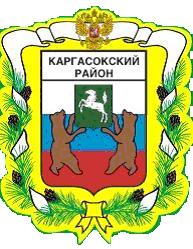 МУНИЦИПАЛЬНОЕ ОБРАЗОВАНИЕ «Каргасокский район»ТОМСКАЯ ОБЛАСТЬАДМИНИСТРАЦИЯ КАРГАСОКСКОГО РАЙОНААдминистрация Каргасокского района постановляет:Провести по инициативе Главы Каргасокского района на территории муниципального образования «Каргасокский район» общественное обсуждение проекта распоряжения Администрации Каргасокского района «Об утверждении показателей прогноза социально-экономического развития муниципального образования «Каргасокский район» Томской области на 2019-2024 годы».Утвердить тему общественного обсуждения: Проект распоряжения Администрации Каргасокского района «Об утверждении показателей прогноза социально-экономического развития муниципального образования «Каргасокский район» Томской области на 2019-2024 годы» (приложение к настоящему постановлению) (далее – проект распоряжения).Определить начало проведения общественного обсуждения проекта распоряжения – 31 октября 2018 года, окончание проведения общественного обсуждения проекта распоряжения 09 ноября 2018 года.Настоящее постановление вступает в силу со дня официального опубликования (обнародования) в установленном порядке.УТВЕРЖДЕНОпостановлением Администрации Каргасокского районаот 31.10.2018 № 363ПриложениеМУНИЦИПАЛЬНОЕ ОБРАЗОВАНИЕ «Каргасокский район»ТОМСКАЯ ОБЛАСТЬАДМИНИСТРАЦИЯ КАРГАСОКСКОГО РАЙОНАВ соответствии с постановлением Администрации Каргасокского района от 01.07.2015 № 108 «Об утверждении Порядка разработки и корректировки Прогноза социально-экономического развития муниципального образования «Каргасокский район» на среднесрочный период»Утвердить показатели прогноза социально-экономического развития муниципального образования «Каргасокский район» Томской области на 2019-2024 годы согласно приложению к настоящему распоряжению.Глава Каргасокского района                                                                    А.П. АщеуловЮ.А.Максимчук8 (38253)23252УТВЕРЖДЕНЫраспоряжением АдминистрацииКаргасокского районаот    .10.2018 № ПриложениеПОСТАНОВЛЕНИЕПОСТАНОВЛЕНИЕПОСТАНОВЛЕНИЕ31.10.2018  № 363с. Каргасокс. КаргасокО проведении общественного обсуждения проекта распоряжения Администрации Каргасокского района «Об утверждении показателей прогноза социально-экономического развития муниципального образования «Каргасокский район» Томской области на 2019-2024 годы» В соответствии с постановлением Администрации Каргасокского района от 25.12.2015 № 228 «Об утверждении Порядка проведения общественного обсуждения проектов документов стратегического планирования муниципального образования «Каргасокский район»,В соответствии с постановлением Администрации Каргасокского района от 25.12.2015 № 228 «Об утверждении Порядка проведения общественного обсуждения проектов документов стратегического планирования муниципального образования «Каргасокский район»,И.о.Главы Каргасокского районаИ.о.Главы Каргасокского района     А.Ф.ШамраевЮ.А.Максимчук8(38253)23252РАСПОРЯЖЕНИЕРАСПОРЯЖЕНИЕРАСПОРЯЖЕНИЕ_____2018№ _____ с. Каргасокс. КаргасокОб утверждении показателей прогноза социально-экономического развития муниципального образования «Каргасокский район» Томской области на 2019-2024 годыПоказатели прогноза социально-экономического развития Каргасокского района Томской области на 2019-2024 годыПоказатели прогноза социально-экономического развития Каргасокского района Томской области на 2019-2024 годыПоказатели прогноза социально-экономического развития Каргасокского района Томской области на 2019-2024 годыПоказатели прогноза социально-экономического развития Каргасокского района Томской области на 2019-2024 годыПоказатели прогноза социально-экономического развития Каргасокского района Томской области на 2019-2024 годыПоказатели прогноза социально-экономического развития Каргасокского района Томской области на 2019-2024 годыПоказатели прогноза социально-экономического развития Каргасокского района Томской области на 2019-2024 годыПоказатели прогноза социально-экономического развития Каргасокского района Томской области на 2019-2024 годыПоказатели прогноза социально-экономического развития Каргасокского района Томской области на 2019-2024 годыПоказатели прогноза социально-экономического развития Каргасокского района Томской области на 2019-2024 годыПоказатели прогноза социально-экономического развития Каргасокского района Томской области на 2019-2024 годыПоказатели прогноза социально-экономического развития Каргасокского района Томской области на 2019-2024 годыПоказатели прогноза социально-экономического развития Каргасокского района Томской области на 2019-2024 годыПоказатели прогноза социально-экономического развития Каргасокского района Томской области на 2019-2024 годыПоказатели прогноза социально-экономического развития Каргасокского района Томской области на 2019-2024 годыПоказатели прогноза социально-экономического развития Каргасокского района Томской области на 2019-2024 годыПоказатели прогноза социально-экономического развития Каргасокского района Томской области на 2019-2024 годыПоказатели прогноза социально-экономического развития Каргасокского района Томской области на 2019-2024 годыПоказатели прогноза социально-экономического развития Каргасокского района Томской области на 2019-2024 годыПоказатели прогноза социально-экономического развития Каргасокского района Томской области на 2019-2024 годыПоказатели прогноза социально-экономического развития Каргасокского района Томской области на 2019-2024 годыПоказатели прогноза социально-экономического развития Каргасокского района Томской области на 2019-2024 годыПоказатели прогноза социально-экономического развития Каргасокского района Томской области на 2019-2024 годыПоказатели прогноза социально-экономического развития Каргасокского района Томской области на 2019-2024 годыПоказатели прогноза социально-экономического развития Каргасокского района Томской области на 2019-2024 годыПоказателиЕдиница измеренияотчетотчетоценкапрогнозпрогнозпрогнозпрогнозпрогнозпрогнозпрогнозпрогнозпрогнозпрогнозпрогнозпрогнозпрогнозпрогнозпрогнозпрогнозпрогнозпрогнозпрогнозПоказателиЕдиница измерения2016201720182019201920192020202020202021202120212022202220222023202320232024202420242024ПоказателиЕдиница измерения201620172018консервативныйбазовыйцелевойконсервативныйбазовыйцелевойконсервативныйбазовыйцелевойконсервативныйбазовыйцелевойконсервативныйбазовыйцелевойконсервативныйбазовыйцелевойПоказателиЕдиница измерения2016201720181 вариант2 вариант3 вариант1 вариант2 вариант3 вариант1 вариант2 вариант3 вариант1 вариант2 вариант3 вариант1 вариант2 вариант3 вариант1 вариант2 вариант3 вариант1. Промышленное производство (BCDE)1. Промышленное производство (BCDE)1. Промышленное производство (BCDE)1. Промышленное производство (BCDE)1. Промышленное производство (BCDE)1. Промышленное производство (BCDE)1. Промышленное производство (BCDE)1. Промышленное производство (BCDE)1. Промышленное производство (BCDE)1. Промышленное производство (BCDE)1. Промышленное производство (BCDE)1. Промышленное производство (BCDE)1. Промышленное производство (BCDE)1. Промышленное производство (BCDE)1. Промышленное производство (BCDE)1. Промышленное производство (BCDE)1. Промышленное производство (BCDE)1. Промышленное производство (BCDE)1. Промышленное производство (BCDE)1. Промышленное производство (BCDE)1. Промышленное производство (BCDE)1. Промышленное производство (BCDE)1. Промышленное производство (BCDE)Объем отгруженных товаров собственного производства, выполненных работ и услуг собственными силамимлн. руб. 97 002,89104 922,56121 695,4119 944,9123 465,6124 237,0118 905,2124 913,7126 209,4118 648,2126 589,9128 804,4117 048,8128 846,6131 425,2119 182,5134 603,6138 097,7120 455,8139 013,6143 406,0Добыча полезных ископаемыхДобыча полезных ископаемыхДобыча полезных ископаемыхДобыча полезных ископаемыхДобыча полезных ископаемыхДобыча полезных ископаемыхДобыча полезных ископаемыхДобыча полезных ископаемыхДобыча полезных ископаемыхДобыча полезных ископаемыхДобыча полезных ископаемыхДобыча полезных ископаемыхДобыча полезных ископаемыхДобыча полезных ископаемыхДобыча полезных ископаемыхДобыча полезных ископаемыхДобыча полезных ископаемыхДобыча полезных ископаемыхДобыча полезных ископаемыхДобыча полезных ископаемыхДобыча полезных ископаемыхДобыча полезных ископаемыхДобыча полезных ископаемыхОбъем отгруженных товаров собственного производства, выполненных работ и услуг собственными силами - РАЗДЕЛ B: Добыча полезных ископаемыхмлн. руб. 75 629,1898 478,64114 625,9112 828,1116 212,5116 914,3111 826,6117 473,9118 673,9111 387,5118 991,1121 059,1109 800,0121 057,4123 459,5111 830,2126 566,9129 830,5112 940,8130 705,5134 833,1Объем отгруженных товаров собственного производства, выполненных работ и услуг собственными силами - 06 Добыча сырой нефти и природного газамлн. руб. 62 566,8285 223,2399 199,897 604,7100 572,9101 193,896 725,3101 664,6102 716,796 332,6102 977,6104 781,294 972,4104 765,8106 887,396 728,4109 533,8112 388,697 956,9113 115,5116 688,7Объем отгруженных товаров собственного производства, выполненных работ и услуг собственными силами - 08 Добыча прочих полезных ископаемыхмлн. руб. 0,240,000,150,150,160,160,150,160,160,160,170,170,160,180,180,160,180,190,160,190,20Объем отгруженных товаров собственного производства, выполненных работ и услуг собственными силами - 09 Предоставление услуг в области добычи полезных ископаемыхмлн. руб. 13 062,1213 255,4115 425,915 223,215 639,415 720,415 101,115 809,215 957,015 054,816 013,416 277,714 827,416 291,416 572,015 101,617 032,917 441,714 983,817 589,818 144,2Обрабатывающие производстваОбрабатывающие производстваОбрабатывающие производстваОбрабатывающие производстваОбрабатывающие производстваОбрабатывающие производстваОбрабатывающие производстваОбрабатывающие производстваОбрабатывающие производстваОбрабатывающие производстваОбрабатывающие производстваОбрабатывающие производстваОбрабатывающие производстваОбрабатывающие производстваОбрабатывающие производстваОбрабатывающие производстваОбрабатывающие производстваОбрабатывающие производстваОбрабатывающие производстваОбрабатывающие производстваОбрабатывающие производстваОбрабатывающие производстваОбрабатывающие производстваОбъем отгруженных товаров собственного производства, выполненных работ и услуг собственными силами - РАЗДЕЛ C: Обрабатывающие производствамлн. руб. 19 369,754 334,64 870,64 840,34 940,84 991,14 770,85 006,35 062,64 764,75 057,75 140,34 717,75 129,65 222,64 760,35 255,85 385,14 843,25 402,95 547,6Объем отгруженных товаров собственного производства, выполненных работ и услуг собственными силами - 10 Производство пищевых продуктовмлн. руб. 9,539,19,09,19,49,59,29,810,09,410,310,69,610,811,29,911,411,910,212,112,7Объем отгруженных товаров собственного производства, выполненных работ и услуг собственными силами - 19 Производство кокса и нефтепродуктовмлн. руб. 18 455,83 428,173 981,63 981,24 041,44 061,63 901,64 086,54 122,63 870,34 122,44 183,73 808,14 180,84 259,43 845,44 299,44 405,23 918,04 432,84 564,9Объем отгруженных товаров собственного производства, выполненных работ и услуг собственными силами - 33 Ремонт и монтаж машин и оборудованиямлн. руб. х897,3880,0850,0890,0920,0860,0910,0930,0885,0925,0946,0900,0938,0952,0905,0945,0968,0915,0958,0970,0Обеспечение электрической энергией, газом и паром; кондиционирование воздухаОбеспечение электрической энергией, газом и паром; кондиционирование воздухаОбеспечение электрической энергией, газом и паром; кондиционирование воздухаОбеспечение электрической энергией, газом и паром; кондиционирование воздухаОбеспечение электрической энергией, газом и паром; кондиционирование воздухаОбеспечение электрической энергией, газом и паром; кондиционирование воздухаОбеспечение электрической энергией, газом и паром; кондиционирование воздухаОбеспечение электрической энергией, газом и паром; кондиционирование воздухаОбеспечение электрической энергией, газом и паром; кондиционирование воздухаОбеспечение электрической энергией, газом и паром; кондиционирование воздухаОбеспечение электрической энергией, газом и паром; кондиционирование воздухаОбеспечение электрической энергией, газом и паром; кондиционирование воздухаОбеспечение электрической энергией, газом и паром; кондиционирование воздухаОбеспечение электрической энергией, газом и паром; кондиционирование воздухаОбеспечение электрической энергией, газом и паром; кондиционирование воздухаОбеспечение электрической энергией, газом и паром; кондиционирование воздухаОбеспечение электрической энергией, газом и паром; кондиционирование воздухаОбеспечение электрической энергией, газом и паром; кондиционирование воздухаОбеспечение электрической энергией, газом и паром; кондиционирование воздухаОбеспечение электрической энергией, газом и паром; кондиционирование воздухаОбеспечение электрической энергией, газом и паром; кондиционирование воздухаОбеспечение электрической энергией, газом и паром; кондиционирование воздухаОбеспечение электрической энергией, газом и паром; кондиционирование воздухаОбъем отгруженных товаров собственного производства, выполненных работ и услуг собственными силами - РАЗДЕЛ D: Обеспечение электрической энергией, газом и паром; кондиционирование воздуха млн. руб. 1 861,081 957,222 037,52 111,92 142,72 160,42 140,02 255,22 291,22 324,12 352,92 411,32 355,12 460,92 537,72 410,82 570,32 663,02 485,12 681,62 791,8Водоснабжение; водоотведение, организация сбора и утилизации отходов, деятельность по ликвидации загрязненийВодоснабжение; водоотведение, организация сбора и утилизации отходов, деятельность по ликвидации загрязненийВодоснабжение; водоотведение, организация сбора и утилизации отходов, деятельность по ликвидации загрязненийВодоснабжение; водоотведение, организация сбора и утилизации отходов, деятельность по ликвидации загрязненийВодоснабжение; водоотведение, организация сбора и утилизации отходов, деятельность по ликвидации загрязненийВодоснабжение; водоотведение, организация сбора и утилизации отходов, деятельность по ликвидации загрязненийВодоснабжение; водоотведение, организация сбора и утилизации отходов, деятельность по ликвидации загрязненийВодоснабжение; водоотведение, организация сбора и утилизации отходов, деятельность по ликвидации загрязненийВодоснабжение; водоотведение, организация сбора и утилизации отходов, деятельность по ликвидации загрязненийВодоснабжение; водоотведение, организация сбора и утилизации отходов, деятельность по ликвидации загрязненийВодоснабжение; водоотведение, организация сбора и утилизации отходов, деятельность по ликвидации загрязненийВодоснабжение; водоотведение, организация сбора и утилизации отходов, деятельность по ликвидации загрязненийВодоснабжение; водоотведение, организация сбора и утилизации отходов, деятельность по ликвидации загрязненийВодоснабжение; водоотведение, организация сбора и утилизации отходов, деятельность по ликвидации загрязненийВодоснабжение; водоотведение, организация сбора и утилизации отходов, деятельность по ликвидации загрязненийВодоснабжение; водоотведение, организация сбора и утилизации отходов, деятельность по ликвидации загрязненийВодоснабжение; водоотведение, организация сбора и утилизации отходов, деятельность по ликвидации загрязненийВодоснабжение; водоотведение, организация сбора и утилизации отходов, деятельность по ликвидации загрязненийВодоснабжение; водоотведение, организация сбора и утилизации отходов, деятельность по ликвидации загрязненийВодоснабжение; водоотведение, организация сбора и утилизации отходов, деятельность по ликвидации загрязненийВодоснабжение; водоотведение, организация сбора и утилизации отходов, деятельность по ликвидации загрязненийВодоснабжение; водоотведение, организация сбора и утилизации отходов, деятельность по ликвидации загрязненийВодоснабжение; водоотведение, организация сбора и утилизации отходов, деятельность по ликвидации загрязненийОбъем отгруженных товаров собственного производства, выполненных работ и услуг собственными силами - РАЗДЕЛ E: Водоснабжение; водоотведение, организация сбора и утилизации отходов, деятельность по ликвидации загрязнениймлн. руб. 142,88152,12161,5165169,6171,3167,8178,2181,7171,9188,1193,7176,1198,6205,5181,3210,7219,1186,7223,5233,62. Сельское хозяйство2. Сельское хозяйство2. Сельское хозяйство2. Сельское хозяйство2. Сельское хозяйство2. Сельское хозяйство2. Сельское хозяйство2. Сельское хозяйство2. Сельское хозяйство2. Сельское хозяйство2. Сельское хозяйство2. Сельское хозяйство2. Сельское хозяйство2. Сельское хозяйство2. Сельское хозяйство2. Сельское хозяйство2. Сельское хозяйство2. Сельское хозяйство2. Сельское хозяйство2. Сельское хозяйство2. Сельское хозяйство2. Сельское хозяйство2. Сельское хозяйствоПродукция сельского хозяйствамлн. руб.454,9458,5465,3466,6466,9468,2468,1469,0470,7469,3471,0474,0470,5472,7476,4472,6475,1479,6474,7477,8483,9Продукция сельского хозяйства в хозяйствах всех категорий, в том числе:Продукция растениеводствамлн.руб. 320,9325,5330,2331,0331,2332,0332,0332,3333,2332,5333,4334,4333,3334,2335,4334,1335,1336,5335,2336,2337,8Продукция животноводствамлн.руб. 133,95134,1135,2135,7135,8136,2136,1136,7137,5136,8137,6139,6137,2138,5141,0138,5140,0143,1139,5141,6146,13. Транспорт3. Транспорт3. Транспорт3. Транспорт3. Транспорт3. Транспорт3. Транспорт3. Транспорт3. Транспорт3. Транспорт3. Транспорт3. Транспорт3. Транспорт3. Транспорт3. Транспорт3. Транспорт3. Транспорт3. Транспорт3. Транспорт3. Транспорт3. Транспорт3. Транспорт3. ТранспортПротяженность автомобильных дорог общего пользования с твердым покрытием (федерального, регионального и межмуниципального, местного значения)км.222,000222,000222,000222,000222,000222,000222,000222,000222,000222,000222,000222,000222,000222,000222,000222,000222,000222,000222,000222,000222,000Удельный вес автомобильных дорог с твердым покрытием в общей протяженности автомобильных дорог общего пользованияна конец года; %50,650,650,650,650,650,650,650,650,650,650,650,650,650,650,650,650,650,650,650,650,6Производство важнейших видов продукции в натуральном выражении Валовой сбор картофелятыс. тонн     8,609          8,500          8,501         8,510         8,512           8,524          8,530         8,531            8,539            8,601         8,614          8,629           8,632           8,640           8,641           8,652          8,659            8,720          8,728          8,735           8,800   Валовой сбор овощейтыс. тонн     3,298          3,300          3,315         3,320         3,335           3,338          3,342         3,348            3,356            3,357         3,364          3,369           3,371           3,373           3,381           3,395          3,398            3,401          3,410          3,428           3,440   Скот и птица на убой (в живом весе)тыс. тонн     0,266          0,267          0,271         0,274         0,282           0,289          0,294         0,299            0,302            0,327         0,330          0,365           0,401           0,412           0,437           0,442          0,453            0,456          0,473          0,488           0,514   Молокотыс. тонн     2,388          2,450          2,460         2,463         2,479           2,481          2,495         2,496            2,499            2,512         2,519          2,522           2,532           2,539           2,544           2,556          2,568            2,571          2,579          2,589           2,593   Яйцамлн.шт.     0,365          0,370          0,371         0,371         0,372           0,373          0,373         0,374            0,375            0,375         0,376          0,377           0,377           0,376           0,378           0,378          0,379            0,380          0,380          0,381           0,382   Древесина необработаннаямлн. куб. м0,00480,02380,0250,010,0280,030,0120,030,0350,0150,0320,0360,0160,0340,0380,0180,0350,040,0190,0380,042Нефть добытая, включая газовый конденсаттыс. тонн6 249,35 724,45 700,05 600,05 755,05 787,05 656,05 810,05 875,05 687,05 870,05 962,05 741,05 930,06 050,05 798,05 990,06 140,05 847,06 050,06 235,0Газ природный и попутныймлрд.куб.м.2,82,812,852,102,853,002,202,953,102,303,053,302,403,153,402,503,203,452,803,303,50Рыба и продукты рыбные переработанные и консервированныетыс. тонн1,3161,0461,21,11,21,41,21,41,61,41,61,81,61,82,01,82,02,22,02,22,4Лесоматериалы, продольно распиленные или расколотые, разделенные на слои или лущеные, толщиной более 6мм, шпалы железнодорожные или трамвайные деревянные, непропитанныемлн. куб. м0,00240,0005120,00060,00050,00070,00090,00060,00090,0010,00080,0010,00110,00090,00110,00140,0010,00130,00160,00110,00150,0019Электроэнергиямлрд. кВт. ч.546,51550,897555,304558,081560,857563,633560,871566,465572,087563,675572,129580,668566,493577,850589,378569,325583,628598,219572,172589,161607,1924. Строительство4. Строительство4. Строительство4. Строительство4. Строительство4. Строительство4. Строительство4. Строительство4. Строительство4. Строительство4. Строительство4. Строительство4. Строительство4. Строительство4. Строительство4. Строительство4. Строительство4. Строительство4. Строительство4. Строительство4. Строительство4. Строительство4. СтроительствоОбъем работ, выполненных по виду экономической деятельности "Строительство" (Раздел F)в ценах соответствующих лет; млн. руб.940,561 258,01 728,81 723,71 995,92 050,31 732,92 353,92 549,21 760,52 782,62 989,41 803,63 289,53 537,11 862,73 890,94 198,51 937,14 601,35 017,5Ввод в действие жилых домовтыс. кв. м. в общей площади3,7023,6203,6003,2003,6004,0003,2003,6004,0003,2003,6004,0003,2003,6004,0003,2003,6004,0003,2003,6004,000Удельный вес жилых домов, построенных населением%93,0089,80100,0100,0100,080,0100,0100,080,0100,0100,080,0100,0100,080,0100,0100,080,0100,0100,080,05. Инвестиции5. Инвестиции5. Инвестиции5. Инвестиции5. Инвестиции5. Инвестиции5. Инвестиции5. Инвестиции5. Инвестиции5. Инвестиции5. Инвестиции5. Инвестиции5. Инвестиции5. Инвестиции5. Инвестиции5. Инвестиции5. Инвестиции5. Инвестиции5. Инвестиции5. Инвестиции5. Инвестиции5. Инвестиции5. ИнвестицииИнвестиции в основной капиталв ценах соответствующих лет; млн. руб.14 360,2011 583,512 230,411 552,212 951,213 063,010 985,913 726,613 880,511 527,414 556,315 528,012 118,115 470,717 421,712 755,016 464,719 586,913 441,417 531,222 107,16. Торговля и услуги населению6. Торговля и услуги населению6. Торговля и услуги населению6. Торговля и услуги населению6. Торговля и услуги населению6. Торговля и услуги населению6. Торговля и услуги населению6. Торговля и услуги населению6. Торговля и услуги населению6. Торговля и услуги населению6. Торговля и услуги населению6. Торговля и услуги населению6. Торговля и услуги населению6. Торговля и услуги населению6. Торговля и услуги населению6. Торговля и услуги населению6. Торговля и услуги населению6. Торговля и услуги населению6. Торговля и услуги населению6. Торговля и услуги населению6. Торговля и услуги населению6. Торговля и услуги населению6. Торговля и услуги населениюОборот розничной торговлив ценах соответствующих лет; млн. руб.1 572,01 542,31 575,01 637,21 654,41 664,31 701,31 709,61 720,21 779,61 784,81 794,81 857,81 868,31 874,61 943,01 958,31 969,52 030,42 054,62 069,2Оборот общественного питания% к предыдущему году в сопоставимых ценах49,029,183,692,094,0101,097,097,0100,597,598,0100,697,097,5100,797,098,0100,898,099,0100,9Структура оборота розничной торговлиСтруктура оборота розничной торговлиСтруктура оборота розничной торговлиСтруктура оборота розничной торговлиСтруктура оборота розничной торговлиСтруктура оборота розничной торговлиСтруктура оборота розничной торговлиСтруктура оборота розничной торговлиСтруктура оборота розничной торговлиСтруктура оборота розничной торговлиСтруктура оборота розничной торговлиСтруктура оборота розничной торговлиСтруктура оборота розничной торговлиСтруктура оборота розничной торговлиСтруктура оборота розничной торговлиСтруктура оборота розничной торговлиСтруктура оборота розничной торговлиСтруктура оборота розничной торговлиСтруктура оборота розничной торговлиСтруктура оборота розничной торговлиСтруктура оборота розничной торговлиСтруктура оборота розничной торговлиСтруктура оборота розничной торговлиОбъем платных услуг населениюмлн. руб.537,6564,7604,0641,8646,0650,7681,3689,4697,7721,1738,5749,6765,6793,4802,2819,2852,5861,8879,9917,7930,37. Малое и среднее предпринимательство, включая микропредприятия7. Малое и среднее предпринимательство, включая микропредприятия7. Малое и среднее предпринимательство, включая микропредприятия7. Малое и среднее предпринимательство, включая микропредприятия7. Малое и среднее предпринимательство, включая микропредприятия7. Малое и среднее предпринимательство, включая микропредприятия7. Малое и среднее предпринимательство, включая микропредприятия7. Малое и среднее предпринимательство, включая микропредприятия7. Малое и среднее предпринимательство, включая микропредприятия7. Малое и среднее предпринимательство, включая микропредприятия7. Малое и среднее предпринимательство, включая микропредприятия7. Малое и среднее предпринимательство, включая микропредприятия7. Малое и среднее предпринимательство, включая микропредприятия7. Малое и среднее предпринимательство, включая микропредприятия7. Малое и среднее предпринимательство, включая микропредприятия7. Малое и среднее предпринимательство, включая микропредприятия7. Малое и среднее предпринимательство, включая микропредприятия7. Малое и среднее предпринимательство, включая микропредприятия7. Малое и среднее предпринимательство, включая микропредприятия7. Малое и среднее предпринимательство, включая микропредприятия7. Малое и среднее предпринимательство, включая микропредприятия7. Малое и среднее предпринимательство, включая микропредприятия7. Малое и среднее предпринимательство, включая микропредприятияЧисло малых и средних предприятий, включая микропредприятия (на конец года)единиц555,0558,0535,0535,0540,0542,0537,0542,0544,0539,0544,0546,0541,0546,0548,0543,0548,0550,0545,0550,0555,0Среднесписочная численность работников малых и средних предприятий, включая микропредприятия (без внешних совместителей)тыс. чел.1,2021,0280,9780,9750,9801,0000,9800,9901,0200,9851,0001,0400,9901,0201,0601,0001,0401,0801,0201,0801,100Оборот малых и средних предприятий, включая микропредприятиямлрд. руб. 7,17,36,96,76,97,06,87,07,26,97,27,47,07,47,67,17,67,87,27,88,08. Финансы8. Финансы8. Финансы8. Финансы8. Финансы8. Финансы8. Финансы8. Финансы8. Финансы8. Финансы8. Финансы8. Финансы8. Финансы8. Финансы8. Финансы8. Финансы8. Финансы8. Финансы8. Финансы8. Финансы8. Финансы8. Финансы8. ФинансыПрибыль прибыльных организациймлн. руб.29,82412,39821,421,421,521,621,521,621,721,621,821,921,722,022,122,422,822,922,923,423,6Сальдированный финансовый результат (прибыль минус убыток)млн. руб.17,682-4,588-1,00,83,09,03,07,010,05,09,012,07,012,014,09,013,015,09,016,018,09. Население9. Население9. Население9. Население9. Население9. Население9. Население9. Население9. Население9. Население9. Население9. Население9. Население9. Население9. Население9. Население9. Население9. Население9. Население9. Население9. Население9. Население9. НаселениеЧисленность населения (в среднегодовом исчислении)тыс.чел.19,69419,46419,218,818,919,118,518,718,918,218,418,818,118,218,717,818,018,417,617,818,3Общий коэффициент рождаемостичисло родившихся на 1000 человек населения16,714,112,812,012,212,913,514,015,513,113,614,213,313,714,213,413,914,413,814,014,5Общий коэффициент смертностичисло умерших на 1000 человек населения15,015,215,215,215,014,715,215,014,715,215,014,715,215,014,715,215,014,715,215,014,7Коэффициент естественного прироста населенияна 1000 человек населения1,70-1,300,30-0,200,260,40-0,100,300,450,050,350,500,100,500,700,200,500,800,250,550,85Миграционный прирост (убыль)тыс. чел-0,171-0,294-0,240-0,265-0,233-0,226-0,287-0,265-0,244-0,258-0,246-0,236-0,240-0,221-0,211-0,251-0,231-0,214-0,234-0,219-0,20610. Труд и занятость10. Труд и занятость10. Труд и занятость10. Труд и занятость10. Труд и занятость10. Труд и занятость10. Труд и занятость10. Труд и занятость10. Труд и занятость10. Труд и занятость10. Труд и занятость10. Труд и занятость10. Труд и занятость10. Труд и занятость10. Труд и занятость10. Труд и занятость10. Труд и занятость10. Труд и занятость10. Труд и занятость10. Труд и занятость10. Труд и занятость10. Труд и занятость10. Труд и занятостьНоминальная начисленная среднемесячная заработная плата работников организацийруб/мес50 947,555 304,358 069,559 230,060 973,062 134,060 119,063 717,066 173,061 021,066 584,070 474,062 852,070 246,076 112,065 052,074 461,082 962,067 328,078 929,090 429,0Уровень зарегистрированной безработицы (на конец года)%44,553,433,733,933,833,744,033,933,844,144,033,944,244,14,044,344,234,04,444,344,1Численность безработных, зарегистрированных в  государственных учреждениях службы занятости населения (на конец года)тыс. чел.0,5430,4170,4800,4950,4800,4450,4900,4700,4400,4850,4650,4350,4800,4600,4300,4700,4500,4200,4600,4400,410Фонд заработной платы работников организациймлн.руб 7 785,57 688,78 073,18 077,58 194,28 339,58 117,98 333,58 631,48 158,58 458,58 933,58 199,38 585,49 246,28 281,38 757,19 569,88 364,18 976,09 952,6